Fast Response Survey System (FRSS) 109: Teachers’ Use of Technology for School and Homework Assignments – Preliminary ActivitiesAppendix CDraft Teacher SurveyOMB # 1850-0857 v.2Note: The FRSS 109 Teacher Survey is currently under development. This is the most recent draft available at the time of submission (January 2018).National Center for Education Statistics (NCES)U.S. Department of EducationInstitute of Education SciencesWashington, DCNovember 2017revised January 2018September 2018Dear Teacher:On behalf of the National Center for Education Statistics (NCES), U.S. Department of Education, I request your participation in the national survey Teachers’ Use of Technology for School and Homework Assignments. The federal Office of Management and Budget has approved the survey (OMB No. 1850-0857). Westat, a research firm in Rockville, Maryland, is administering the study for NCES using the Fast Response Survey System (FRSS). The survey is designed to be completed in about 30 minutes.Why is NCES conducting the survey? The study is being conducted in response to a request from Congress. It is designed to collect nationally representative information from public school teachers about their use of technology for teaching and homework assignments, and how their knowledge and beliefs about their students’ access to technology outside the classroom affect the assignments they give. The survey focuses on information that can best be provided by teachers from their unique perspective and direct interaction with students. NCES is authorized to conduct this survey by the Education Science Reform Act of 2002 (ESRA 2002, 20 U.S.C. §9543).Why is my participation important? Your participation, while voluntary, is vital to the development of national estimates. We need your input because you are one of a small sample of teachers selected for the study.  Your cooperation is therefore critical to make the results of this survey comprehensive, accurate, and timely.How does NCES protect the confidentiality of the information that I provide? The information collected through the survey will be published in aggregate form only and will not identify individual teachers or their schools. All of the information you provide may be used only for statistical purposes and may not be disclosed, or used, in identifiable form for any other purpose except as required by law (20 U.S.C. §9573 and 6 U.S.C. §151).What do I get from the study? Once the study is completed, NCES will present the findings in a report that will be released on the NCES website. Your school will be notified when it is released.You may complete the survey using either the enclosed questionnaire or an online version. The online version of the survey is available at www.XXXXX.org. Your username and password appear on the enclosed Web Survey Information Sheet. If you complete the paper version of the questionnaire, please return it to Westat in the enclosed postage-paid envelope. Please complete the survey only once, using either the paper or the online version.We ask that the survey be completed within 3 weeks, and that you keep a copy of the completed survey for your files. If you have any questions about this survey, please contact Cindy Gray, the Westat survey manager, at 800-937-8281, ext. 4336 (toll-free) or by e-mail at XXXXX@westat.com. You may also call John Ralph, the NCES Program Manager, at 202-245-6152. Thank you for your assistance.Sincerely,Peggy G. Carr, Ph.D.Acting CommissionerEnclosuresWASHINGTON, D.C. 20006Please respond for the current 2017–18 school year.For purposes of this survey, computers include desktop and laptop computers, as well as tablets that are configured with a keyboard so that the tablet functions like a laptop computer.Name of person completing this form:	Title/position:	Grade or subject taught:	Name of school:	Telephone number:		E-mail:	Best days and times to reach you (in case of questions): 	THANK YOU. PLEASE KEEP A COPY OF THIS SURVEY FOR YOUR RECORDS.	PLEASE RETURN COMPLETED FORM TO:	IF YOU HAVE ANY QUESTIONS OR COMMENTS, CONTACT:Mail:	Cindy Gray (6197.04.01.01)	Cindy Gray at Westat	Westat	800-937-8281, ext. 4336 or 301-251-4336	1600 Research Boulevard	XXX@westat.com	Rockville, Maryland 20850-3129Fax:	800-254-0984According to the Paperwork Reduction Act of 1995, no persons are required to respond to a collection of information unless it displays a valid OMB control number. The valid OMB control number for this information collection is 1850–0857. The time required to complete this information collection is estimated to average 30 minutes per response, including the time to review instructions, search existing data resources, gather the data needed, and complete and review the information collection. If you have any comments concerning the accuracy of the time estimate, suggestions for improving this form, or any comments or concerns regarding the status of your individual submission of this form, please write directly to: Quick Response Information System (QRIS), National Center for Education Statistics (NCES), PCP, 550 12th Street, SW, 4th floor, Washington, DC 20202.FRSS Form No. 109, 09/2018Do all the students that you teach have a district- or school-provided computer that the student takes home?Are there some students who are not able to take their district- or school-provided computer home?Does your school allow students to borrow computers to take home on a short-term basis?Can students access school computers outside of class time (for example, before or after school, at lunch, or during special periods during the school day)? (School computers may be located in computer labs, library media centers, or classrooms.)Does your school have an additional academic period during the school day (for example, an independent study or academic support period) when students can use computers and the Internet to work on assignments from other classes? How knowledgeable do you think you are about your students’ access to (a) computers and (b) the Internet for doing school assignments at home? (Select one in each column.)How do you find out information about your students’ access at home to computers and the Internet? (Indicate yes or no for each item.)		Yes	Noa.	Do a survey (written or verbal) of all your students and/or their parents about access at home	 		b.	Talk to students and/or parents individually about access at home			c.	Develop a sense of what students have as you work with them			d.	Other (Specify): 			To what extent do your students use the following locations for computer and/or Internet access to work on school assignments? (Select one box on each line.)In your estimation, about what proportion of your students have access to a computer at home? (Include district- or school-provided computers if students take them home.)         ___________%If none of your students have access to a computer at home (that is, if question 9 equals zero), skip to question 13.For your students who have access to a computer at home (including a district- or school-provided computer if students take it home), in your estimation how available are those computers for the students to use for school assignments? (Availability may be affected by things such as having to share the computer with parents or siblings.) (Select one box.)Very available: students can almost always use it when needed		Somewhat available: students can usually use it when needed		Slightly available: students can rarely use it when needed		Not available: students are not allowed to use it		Don’t know		Of your students who have access to a computer at home (including a district- or school-provided computer if students take it home), about how many have that computer available to them whenever they need it for their school assignments? (Select one box.)For your students who have access to a computer at home (including a district- or school-provided computer if students take it home), in your estimation how likely is it that the computer has reliable Internet access from home? (Select one box.)In your estimation, about what proportion of your students have access to a smartphone at home? ___________%If none of your students have access to a smartphone at home (that is, if question 13 equals zero), 
skip to question 18.For your students who have access to a smartphone at home, in your estimation how useful are those smartphones for completing the assignments you give your students? (Select one box.)For your students who have access to a smartphone at home, in your estimation how available are those smartphones for the students to use for school assignments? (Availability may be affected by things such as having to share the device with parents or siblings.) (Select one box.)Very available: students can almost always use it when needed		Somewhat available: students can usually use it when needed		Slightly available: students can rarely use it when needed		Not available: students are not allowed to use it		Don’t know		For your students who have access to a smartphone at home, in your estimation how likely is it that the smartphone has reliable Internet access from home? (Select one box.)For your students who have access to a smartphone at home, in your estimation how likely is it that the only Internet access at home for the smartphone is through a data plan? (Select one box.)For all the students that you teach, to what extent does your students’ access to technology (such as computers or smartphones) and the Internet outside of school influence the homework assignments that you give them? (Select one box.)How often do you assign technology-based homework? (Select one box.)To what extent do you provide the following types of accommodations or assistance for doing technology-based homework for students who have limited access to technology and the Internet outside of school? (Select one box on each line.)To what extent do your students have difficulty completing technology-based homework because they are not familiar with how to use technology? (Select one box.)To what extent do parents of your students have difficulty helping those students with technology-based homework because they are not familiar with how to use technology? How prepared are your students to use the technology required for online or computerized assessments given by your district or school?Very prepared		Somewhat prepared		Slightly prepared		Not prepared		Not applicable (no online or computerized assessments are given by the district or school) 		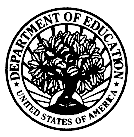 	U.S. DEPARTMENT OF EDUCATION	INSTITUTE OF EDUCATION SCIENCESNATIONAL CENTER FOR EDUCATION STATISTICS U.S. DEPARTMENT OF EDUCATIONNATIONAL CENTER FOR EDUCATION STATISTICSWASHINGTON, D.C. 20006–5651Teachers’ use OF TECHNOLOGY FOR SCHOOL 
and homework assignmentsFAST RESPONSE SURVEY SYSTEMO.M.B. No.: 1850–0857EXPIRATION DATE: 03/2021DraftJanuary 2018NCES is authorized to conduct this survey by the Education Science Reform Act of 2002 (ESRA 2002, 20 U.S.C. §9543). While participation in this survey is voluntary, your cooperation is critical to make the results of this survey comprehensive, accurate, and timely. All of the information you provide may be used only for statistical purposes and may not be disclosed, or used, in identifiable form for any other purpose except as required by law (20 U.S.C. §9573 and 6 U.S.C. §151).NCES is authorized to conduct this survey by the Education Science Reform Act of 2002 (ESRA 2002, 20 U.S.C. §9543). While participation in this survey is voluntary, your cooperation is critical to make the results of this survey comprehensive, accurate, and timely. All of the information you provide may be used only for statistical purposes and may not be disclosed, or used, in identifiable form for any other purpose except as required by law (20 U.S.C. §9573 and 6 U.S.C. §151).Yes		 (Continue with question 2.)No		 (Skip to question 3.)Yes		 (Skip to question 5.)No		 (Skip to question 5.)Yes		No		Yes		No		Yes		No		Knowledge of students’ 
access at homeTo Computers(leave column blank if students 
take district- or school-provided computers home)To the InternetVery knowledgeable	Somewhat knowledgeable	Slightly knowledgeable	Not knowledgeable	LocationsExtent location is used for school assignmentsExtent location is used for school assignmentsExtent location is used for school assignmentsExtent location is used for school assignmentsLocationsNot
at allSmall
extentModerate extentLarge 
extenta.	Public library	b.	Homes of relatives, friends, or neighbors	c.	Commercial locations (e.g., bookstores, cafes)	d.	Other (Specify):	All		Most		Some		Few		None		Don’t know		Very likely		Somewhat likely		Slightly likely		Not likely		Don’t know		Very useful		Somewhat useful		Slightly useful		Not useful		Very likely		Somewhat likely		Slightly likely		Not likely		Don’t know		Very likely		Somewhat likely		Slightly likely		Not likely		Don’t know		Not at all		Small extent		Moderate extent		Large extent		Never (skip to question 23.)		Rarely		Somtimes		Often		Accommodations or assistanceNot
at allSmall
extentModerate extentLarge 
extenta.	Have students download assignments and materials while they are at school so they can work on the assignments offline	b.	Provide hardcopy assignments and materials for students to use at home	c.	Give students extended time or a later deadline to turn in assignments	d.	Give time during class for students to use school technology to work on homework assignments	e.	Give alternate assignments that don’t require technology to complete (e.g., make a poster by hand rather than a PowerPoint presentation on the computer)	Not at all		Small extent		Moderate extent		Large extent		Not at all		Small extent		Moderate extent		Large extent		